Миграционный пункт напоминает о возможности получения государственных услуг через ИнтернетМиграционный пункт ОМВД России по Усть-Катавскому городскому округу напоминает гражданам о возможности подачи заявлений для получения государственных услуг с помощью сети Интернет.Практика обращения посредством Единого портала государственных и муниципальных услуг является более популярной, так как значительно экономит время - не нужно посещать банк для оплаты госпошлины и лично обращаться в ведомство для подачи заявления. Заявление можно направить в электронном виде в любое время суток, праздничные и выходные дни с любого устройства, имеющего доступ к сети Интернет. Кроме того, пользователям Единого портала предоставляется 30-процентная скидка на оплату госпошлины.Подать электронное заявление через Единый портал можно на следующие государственные услуги:- выдача заграничного паспорта сроком действия 5 лет,- замена паспорта гражданина Российской Федерации,- регистрационный учет граждан Российской Федерации,- предоставление адресно-справочной информации.Информация о перечне необходимых документов  и сроках предоставления государственных услуг размещена на сайте 74.мвд.рф в разделе «Государственные услуги».За всей необходимой информацией обращайтесь в Миграционный пункт ОМВД России по Усть-Катавскому городскому округу по телефону: 8 (35167) 3-13-88 или по адресу г.Усть-Катав, МКР-2, д.12.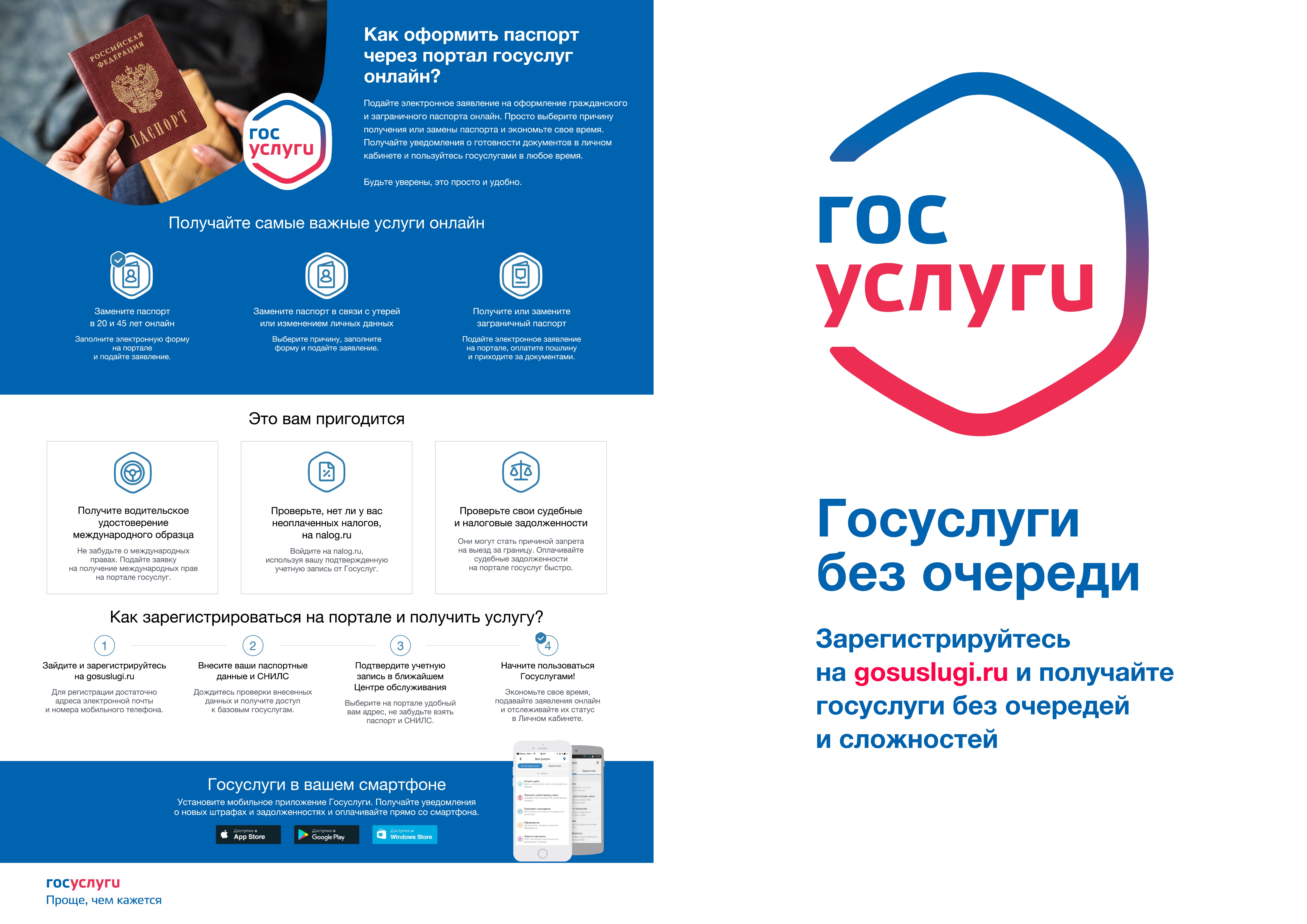 